Досье аккредитации                                                      Содержание  Контекст диплома…………………………………………………….………3Общее описание образовательной программы……….…………………..5Описание результатов обучения……………………………………………5Распределение программы по семестрам………………………………….7Описание образовательных едениц………………………………………...8Соответствия между образовательными единицами и компетенциями………………………………………………………………19Тьюторский проект………………………………………………………….20Стажировка на предприятии………………………………………………26Зарубежная стажировка…………………………………………………….28Mобильность …………………………………………………………..……28Способы контроля знаний………………………………………………….29Состав педагогической команды…………………………………………59 Трудоустройство…………………………………………………………….60Контекст дипломаВ Украине в настоящее время нет возможности получения высшего образования в области социальной психологии, достаточного для работы с мигрантами и беженцами, научного исследования психологической проблематики миграции. Также не существует программы повышения квалификации преподавателей в дисциплинах по социальной психологии и по психосоциальной интервенции.В свою очередь число людей, по разным причинам меняющих место жительства постоянно увеличивается, и значительную ее часть составляют вынужденные мигранты - беженцы и вынужденные переселенцы, покинувшие родину в результате этнических, религиозных и военных конфликтов, а также экономической нестабильности. Вынужденные мигранты в процессе болезненного переезда и адаптации на новом месте испытывают множество трудноразрешимых экономических, социальных и психологических проблем.Выбор  магистратуры по специальности «психолог-консультант в сфере межкультурной коммуникации» обоснован   результатами трех исследований: письменный опрос, интервью и документальные исследования. Данные этих исследований позволили нам выявить спектр значимых психологических проблем, характерных для мигрантов и их семей. Было установлено, что в регионах, куда прибывает большое количество мигрантов, в помощи и адаптации нуждаются также  местные жители. Они должны быть готовы к новым условиям жизни, в которой достойное место занимают добрососедские отношение к мигрантам, толерантное отношение к их культуре, языку и традициям. Анализ психологических проблем и психических расстройств вынужденных мигрантов показывает, что они носят комплексный характер, затрагивая все основные сферы личности: эмоциональную, когнитивную, поведенческую, мотивационно -потребностную, коммуникативную. Нарушения в различных сферах психического здоровья мигрантов, накладываясь одно на другое, приводят к глобальным проблемам личности. Создание магистратуры по специальности «психолог-консультант в сфере межкультурной коммуникации» позволит решить актуальные проблемы мигрантов и беженцев. В тоже время это расширит профессиональное поле деятельности психологов.Перечень профессий, охватываемых новой образовательной программой, сверено с официальной номенклатурой профессий.1. Менеджер по персоналу2. Менеджер по образованию3. Преподаватель средних учебных заведений4. Преподаватель специализированных учебных заведений5. Профконсультант, специалист в области труда и занятости6. Психолог7. Практический психолог8. Специалист в области социальной защиты населения9. Социальный инспектор10. Специалист по социальной работе11. Научный сотрудник в области психологии12. Консультант психолого-медико-педагогической консультации13. Заведующий центра (молодежного)14. Главный консультант (руководитель главного подразделения)15. Консультант по общественно-политическим вопросамПерспективы  профессиональной востребованности молодых выпускников:Психологи и социальные работники центров социальных службОбщественные  организацииГосударственные  службыОтделы  по делам семьи и молодежиРеабилитационные  центры Центры  обучающих технологий. Средние и высшие учебные заведенияСпециализированные учебные заведенияПсихологические службы различных уровнейНаучно-исследовательские центры (психология)Требования к абитуриентам, план приема и процедуры зачисления.Условия доступа:Диплом бакалавраВступительный экзамен по иностранному языкуВступительный экзамен по специальности Основной перечень документов и правила приема указаны на официальном сайте Крымского инженерно-педагогического университета www. kipu.crimea.ua Имеется возможность дистанционного обучения.	 Возможности для  продолжения обучения.	Выпускник с дипломом магистранта имеет возможность продолжить обучение в докторнатуре при предъявлении необходимых документов и сдачи вступительных экзаменов. Правила приема в докторантуру  указаны на официальном сайте Крымского инженерно-педагогического университета  www. kipu.crimea.ua. Общее описание образовательной программыII.1. Описание результатов обучения:II.2. Распределение образовательной программы по семестрам (*) Общая тема семестра с педагогической точки зренияII.3 Описание образовательных единиц Образовательные единицы в 1 семестреУсловное обозначение:TL: Лабораторные работы и контрольные  практические  работыTP: практические работыW : самостоятельная работа (библиотеки, дома, на обучение и т.д.).Образовательные единицы в семестр 2Образовательные единицы 3 семестрI.3. Таблица соответствия между образовательными единицами и компетенциями:II.4. Тьюторский проект Тьюторский проект –  представляет собой выпускную квалификационную работу, которая является самостоятельным научным исследованием, выполняемым под руководством научного руководителя (для работ, выполняемых на стыке направлений  - с привлечением одного или двух научных консультантов) и готовится с целью публичной защиты и получения научной степени.Содержание проекта предполагает новизну в установлении подходов к исследованию темы, методов решения проблемы, в решении производственных задач.Выполнение тьюторского проекта должно свидетельствовать о том, что магистрант самостоятельно вел научный поиск, смог определить профессиональные проблемы, общие методы их решения.Совокупность полученных результатов должно свидетельствовать о наличии у магистранта первоначальных навыков научной работы в профессиональной деятельности.Темы тьюторских проектов, научные руководители и консультанты определяются выпускающими кафедрами, рассматриваются и утверждаются ученым советом факультета  и приказом ректора после зачисления в магистратуру. Тема проекта должна быть актуальной, представлять научный и практический интерес и соответствовать профилю магистерской программы. Задание на выполнение тьюторского проекта  (исследовательское задание) выдается научным руководителем, где поэтапно распределяется выполнение работы. Задание подписывается научным руководителем и магистрантом. Задание следует оформлять в соответствии с установленными требованиями (kipu.crimea.ua.). Роль 2 видов тьюторов - наставника со стороны университета и наставника от предприятия. Научными руководителями тьюторского проекта назначаются ведущие преподаватели университета, имеющие ученую степень и ученое звание, и ведущие научные исследования по тематике магистерских программ.В обязанности тьютора от университета входит:        предоставление задания для выполнения тьюторского проекта;	 оказание  помощи в разработке календарного графика работы на весь период выполнения тьюторского проекта; форование программы научно-исследовательской/ экспериментально-исследовательской работы магистранта;	рекомендации магистранту  необходимой основной литературы, справочных и архивных материалов, типовых проектов и другие источникв по теме;	устанавливает расписание консультаций, при проведении которых осуществляет текущий контроль соблюдения магистрантом календарного графика выполнения тьюторского проекта;	устанавливает объем всех разделов тьюторского проекта и координирует работу магистранта;      планирует научные стажировки (в том числе и зарубежные) магистранта.Тьютор от внешних организаций руководит стажировкой студента на предприятии, где выполняется практическая часть исследования, при необходимости, консультирует студента по специальным вопросам тьютерского проекта (например, работа с документацией на предприятии,  сбор эмпирических данных и др.). Внешний тьютор назначается приказом по университету. В качестве внешнего тьютера могут выступать преподаватели других учебных заведений (в первую очередь, партнеров по проекту Темпус), ведущие специалисты в соответствующей области деятельности, которые находятся в прямом или косвенном контакте с мигрантами.Тьюторские проекты подлежат рецензированию внешнего тьютора. Закрепление рецензентов рассматривается на заседании выпускающих кафедр, деканат формирует проект приказа и передает в отдел магистратуры для оформления приказа об утверждении рецензентов и консультантов не позднее, чем за месяц до начала защиты. Построение рецензии может быть свободным, но в ней следует рассмотреть и оценить: умение студентом поставить проблему и обосновать ее актуальность; организацию материла, логическую последовательность его изложения; понимание автором соотношения между реальной проблемой и формой её концептуализации, полноту охват литературных  источников, умение  использовать  эмпирический материал других исследований; обоснованность выводов и рекомендаций; самостоятельность работы студента при сборе эмпирических данных, оригинальность в осмыслении материала; язык и стиль работы; корректность цитирования, составление библиографии и техническое оформление работы.Ожидаемые результаты проекта.Результаты тьюторского проекта определяют уровень профессиональной квалификации магистранта и степень овладения им методологией научного познания и соответствия полученных знаний, умений, навыков и компетенций требованиям государственных общеобязательных стандартов образования по соответствующей специальности.Порядок оценки проекта.До процедуры защиты студент должен быть ознакомлен с отзывом тьютора от университета  и с рецензией тьютора от предприятия, чтобы продумать ответы на высказанные замечания и пожелания и учесть их при подготовке к защите.Защита выпускной квалификационной работы осуществляется на открытом заседании Государственной экзаменационной комиссии (ГЭК) с участием тьютора от университета. Государственная аттестационная оценка выставляется по результату защиты.Не допускаются к защите работы: с измененной без согласования с руководителем (кафедрой) темой исследования; не соответствующие требованиям, в том числе, выполненные с большим количеством грамматических, орфографических, стилистических ошибок, а также исправлений, не предоставленные на кафедру в установленные сроки (за неделю до начала работы ГЭК). Не допускаются к защите (или снимаются с защиты в её процессе) те тьюторские проекты, авторы которых уличены в плагиате (текст проекта найден в Интернете или уже был защищён в каком-либо ВУЗе). Процедура защиты тьюторского проекта.1.	Краткое сообщение студента (не более 9-12 минут), в котором излагаются мотивы и актуальность выбранной темы, характеризуется цель и задачи, предмет, методы исследования, выдвинутая гипотеза, раскрываются полученные результаты и выводы, их обоснование, указывается теоретическая и практическая значимость работы, перспективы дальнейшего исследования или внедрения в практику работы с мигрантами. Доклад может быть проиллюстрирован наглядно представленными графиками, таблицами, диаграммами и другими материалами исследования. Рекомендуется использовать презентации в PowerPoint.2. Ответы студента на вопросы членов ГЭК и присутствующих на защите.3.	Выступление тьютора от университета и внешнего тьютора (при их отсутствии отзыв и рецензия зачитываются секретарем ГЭК), ответ студента-дипломанта на высказанные в отзыве и рецензии замечания и предложения.4. Свободная дискуссия по работе.5.	 Заключительное слово дипломанта по результатам свободной дискуссии и всей защиты в целом. В заключении студенту вновь предоставляется слово для ответа на замечания.В протоколе ГЭК фиксируется весь ход защиты. Оценка дипломной работы даётся в итоге обсуждения дипломной работы на закрытой части заседания ГЭК по  4-балльной системе - "отлично", "хорошо", "удовлетворительно", "неудовлетворительно", а также по 100 балльной шкале. А - 90 - 100 - отличное выполнение работы с незначительным количеством ошибок  В -  75 – 89  - очень хорошо - выше среднего уровня с несколькими ошибками С - 70 - 74 - хорошо - в целом правильная работа с несколькими грубыми ошибками  удовлетворительно D - 65 – 70 - удовлетворительно - посредственно, со значительным количеством недостатков  Е - 60 – 65 - удовлетворительно - достаточно - выполнение удовлетворяет минимальные критерии оценки  FХ - неудовлетворительно 35 – 59 - неудовлетворительно - для получения кредита требуется некоторое доработку  F - неудовлетворительно 0 – 34 -  неудовлетворительно - необходимо повторное изучение дисциплины.В случае расхождения мнений членов государственной аттестационной комиссии относительно оценки дипломной работы решение принимается председателем ГЭК.Если студент получил оценку «неудовлетворительно» при защите выпускной квалификационной работы, он отчисляется из университета с правом повторной защиты. Повторная защита допускается один раз. При оценке учитываются уровень теоретической, научной и практической подготовки студентов, результаты, полученные в исследовании, ход защиты. Оценки, полученные студентами при защите, фиксируются в протоколах заседания ГЭК, вносятся в зачетные книжки студентов и после этого объявляются. Оценка оглашается публично по окончании слушания всех назначенных на день заседания работ. Оценка работы комментируется председателем или одним из членов ГЭК. Оценка работы окончательная и пересмотру не подлежит. ГЭК совместно с кафедрой решает вопрос о рекомендации лучших работ к публикации, их авторов к продолжению дальнейшей научной работы в докторнатуре.Критерии оценки тьюторского проекта.При оценке теоретической части работы учитывается:1.	Актуальность и новизна проблемы с научной и практической точки зрения.2.	Правильное описание методологического аппарата исследования: актуальности, объекта, предмета, цели, задач.3.	Использование необходимых источников информации, объем изученной литературы по проблеме.4.	Полнота раскрытия основных аспектов проблемы в литературном обзоре.5.	Умение отобрать существенную информацию, необходимую для полного освещения изученной проблемы в теоретической части работы.6.Аналитичность, логичность и последовательность в раскрытии темы.7.Способность к обобщению и формулировке выводов в обзоре литературы.8.Стилистически правильное и грамотное оформление.При оценке эмпирической части работы учитывается:1.	Правильное описание методологического аппарата исследования: актуальности, цели, задач, гипотез (ы) эмпирического исследования.2.Адекватность методов и методик задачам исследования.3.	Объем проделанной работы по сбору эмпирического материала, определяемый количеством методик, их трудоемкостью; объем выборки испытуемых.4.Полнота описания плана, организации и методов проведения исследования.5. Представление методов количественной и качественной обработки данных исследования, использование методов математической обработки данных.6. Полнота представления результатов исследования.7. Убедительность аргументации и доказательность выводов исследования8. Полнота выводов исследования.9.Качество интерпретации результатов исследования.10.	Правильное использование научной стилистики при описании эмпирического исследования и грамотное оформление научной работы.11.Владение методами практической психологии: психодиагностики, консультирования, психотерапии, коррекционной, развивающей психологической работы, работы по психопрофилактике и психологическому просвещению.12. Анализ эффективности проведенной практической психологической работы, ее интерпретация, убедительность аргументации и доказательность выводов исследования.Кроме этого, во внимание при выставлении оценки принимаются:  уровень актуализации студентом знаний, умений и навыков, полученных в ходе обучения; позиционная определенность будущего психолога в профессионально значимых проблемах, связанных с аспектами межкультурной коммуникации.При оценке качества тьюторского проекта также учитывается ее уровень – носит ли работа инновационный характер с прикладным уклоном, содержит элементы практического или научного вклада в исследуемую проблему.Сроки реализации тьюторского проекта.Работа над тьюторским проектом ведется на протяжении всего срока обучения магистранта. Аттестация по промежуточным этапам работы проводится в форме зачетов по научно-исследовательской работе (в каждом семестре) и научно-исследовательской практике.Законченная работа, подписанная магистрантом, внешним тьютером (при необходимости ещё и консультантом), отдается тьютеру от университета, который после прочтения подписывает ее и дает письменный отзыв. На основании отзыва тьютера университета заведующий кафедрой решает вопрос о допуске магистранта  к защите. Если заведующий кафедрой не считает возможным допустить магистранта к защите тьютерского проекта, вопрос рассматривается на заседании кафедры с обязательным присутствием руководителя и оформляется протоколом.Выпускающая кафедра организует предзащиту тьютерского проекта с целью оценки состояния готовности работы. Предзащита проводится на заседании кафедры за 2 месяца до назначенного срока защиты. По итогам предварительной защиты принимается решение о возможности допуска тьюторского проекта к защите. Процедура предзащиты являет собой отчет магистранта о проделанной работе с представлением основных результатов исследования.Тьюторский проект представляется на кафедру в машинописном виде,  в твердом переплёте не позднее, чем за неделю до начала работы Государственной Экзаменационной Комиссии (ГЭК). Вместе с печатным экземпляром работы методисту кафедры сдается электронная копия. После завершения защиты тьюторский проект остается на кафедре и хранится в течение 5 лет. Текст на электронном носителе хранится на сервере университета. Разрешение на ознакомление с тьюторским проектом преподавателей и студентов выдается заведующим кафедрой по письменному заявлению.Количество ECTS , которые относятся к тьюторскому проекту -  4 кредитаII.5.Стажировка на предприятииСтажировка на предприятии проходит во втором семестре в течении 6 недель.,Студенты имеют возможность пройти практику в качестве стажеров на следующих предприятиях: Центры  социальных служб Общественные  организации Государственные  службы Отделы  по делам семьи и молодежи Реабилитационные  центры  Центры  обучающих технологий. Средние и высшие учебные заведенияСпециализированные учебные заведенияПсихологические службы различных уровнейНаучно-исследовательские центры (психология)Стажер: 1. Менеджер по персоналу 2. Менеджер по образованию 3. Преподаватель средних учебных заведений 4. Преподаватель специализированных учебных заведений5. Профконсультант, специалист в области труда и занятости6. Психолог7. Практический психолог8. Специалист в области социальной защиты населения9. Социальный инспектор10. Специалист по социальной работе11. Научный сотрудник в области психологии12. Консультант психолого-медико-педагогической консультации13. Заведующий центра (молодежного)14. Главный консультант (руководитель главного подразделения)15. Консультант по общественно-политическим вопросамМероприятия  по мониторингу стажировки на предприятии, роль наставника со стороны университета и роль наставника от предприятия.Цели и задачи стажировки: формирование у студента целостной картины будущей профессиональной деятельности; формирование и развитие личностных и профессиональных качеств в ходе стажировки; приобретение опыта работы в учреждениях разного типа; развитие профессиональной рефлексии.Рабочей программой в процессе проведения стажировки предусмотрено:-   назначение руководителей практики из числа ведущих специалистов кафедр и организации; -	рекомендации по использованию различных  форм, методов и способов изучения и подбора материалов для практики;- систему мониторинга и диагностики успешности прохождения практики.Оперативное руководство и мониторинг успешности стажировки осуществляют научные  руководители, назначенные руководством университета. В процессе реализации стажировки они осуществляют следующие виды деятельности:-	устанавливают связь с руководителями практики от учреждений и совместно с ними координируют выполнение задач практики и целевого плана действий студента по сбору материалов для отчета о стажировке;-	принимают участие в распределении студентов по местам прохождения практики или перемещении их по видам работ;-	осуществляют контроль за соблюдением сроков практики и ее содержанием;-	 оказывают консультационную помощь по сбору и анализу информации для написания отчета о стажировке;–	дают пояснения к структуре, содержанию и оформлению отчета о прохождении стажировки;–	оценивают результаты выполнения студентами заданий проекта.Тьютор стажировки от учреждения:–	определяет рабочее место студента, обязанности и круг выполняемых работ;–	обеспечивает студентов материалами для ознакомления с базой практики, ее внутренней структурой и сферами деятельности, а также  документацией (ознакомление с организационной и функциональной структурой психологического центра или психологической службы школы и т.п., основными видами рабочей документации учреждения или организации, формами планирования и методическим обеспечением);–	поручает студентам выполнение организационно-методической (профилактика, просвещение) и других видов (диагностика, консультирование) и форм (групповые, индивидуальные, тренинги, семинары и пр.) работы;–	несет ответственность за соблюдение студентами правил внутреннего распорядка и техники безопасности;–	осуществляет мониторинг прохождения практики и закрепления профессиональных навыков студента;–	по окончании практики оформляет характеристику на студентов, в которой подводятся итоги прохождения практики и содержится оценка работы студента и его деловых качеств.Окончательная оценка осуществляется научным руководителем практики от университета, на основании характеристики руководителя с места стажировки и качества отчетной документации студента. II.6. Foreign internship Erasmus Mundus а) Point the time of foreign internship.4 weeksб) point the types of companies and positions of internsThe companies and positions are the same as inside the countryв) Point the content of education agreement between the external company and CEPU The basic content of the education agreements with foreign partner universities is the same as inside the country. However, there are some additional items including: - accommodation of a master student;- financial issues related to international payments;- possibility of mutual exchange of graduate trainees;г) Define the ways of estimation of foreign internsip and number of credits for it (according to ECTS ).Methods of estimation are the same as inside the country. 4 credits7. Mobility Mobility of master students, as part of the project, is not provided yet due to the absence of international agreements. III Способы контроля знанийСпособы контроля знаний по дисциплине социальная психологияТекущий контроль.Текущий контроль предназначен для контроля и оценки: – качества усвоения студентами теоретических разделов дисциплины; – знаний, умений и навыков, полученных на практических занятиях по дисциплине; – самостоятельной работы студентов.Текущий контроль проводится в форме оценивания работы студентов на семинарских и практических занятиях. 50 – баллов максимальная оценка за работу студента на семинарских и практических занятиях. Работа выполненная на семинарском занятии должна быть оформлена в письменном виде. Описание работы включает в себя название и краткое содержание основных идей докладов студентов, которые выступили на семинаре. Участие каждого студента на семинаре и практическом занятии описывается по следующей системе. Если студент пропустил занятие, он получает «0» баллов, «1» балл в случае его присутствия на занятии, «2» балла – при наличии записей по теме семинара которые не полной мере раскрывают содержание докладов, «3» балла – студент качественно законспектировал содержание устных докладов, «4»балла – качественно оформленный конспект и участие в обсуждении докладов.В случае если студент подготовил реферат по теме семинарского занятия, он может получить дополнительные баллы, сделав по нему доклад. Доклад оценивается по 5-бальной системе согласно следующих критериев:В конце семестра предусмотренно проведение усного екзамена по матеріалам всего курса дисциплины. На экзамене студент может набрать еще максимуи 50 баллов. Ответ студента включает раскрытие содержание двух тем из всего списка вопросов. Оценка расчитывается следующим образом: «10» балов – раскрыто удовлетворительно содержание одного из вопросов«20» балов – раскрыто удовлетворительно содержание двух вопросов, либо хорошо – одного. «30» балов – раскрыто содержание одного вопроса и удовлетворительно другого.  «40» балов – раскрыто хорошо содержание двух вопросов.  «50» балов – раскрыто отлично содержание двух вопросов.В зависимости от качества ответа студента оценка может иметь промежуточные значения.  Итоговая оценка расчитывается из суммы балов за роботу на семинарах и ответ на экзамене. Критерии итоговой оценки За счет текущего и итогового контроля формируется рейтинг по дисциплине.Студент, получивший суммарную рейтинговую оценку по дисциплине менее 61 балла (оценка FX ECTS), аттестуется неудовлетворительно, и ему предоставляется возможность ликвидировать задолженность по дисциплине в дни переэкзаменовок или по индивидуальному графику.Продолжительность контроля на экзамене – 20 минут на 1 студентаСтудент, получивший оценку FX по дисциплине (курсовой работе, практике) основной образовательной программы, в соответствии с действующими в университете нормативными документами, имеет право повысить качество своих учебных работ до оценки Е.В случае если качество учебных работ осталось неудовлетворительным, итоговая оценка снижается до F и студент либо представляется к отчислению, либо может прослушать в течение текущего семестра на коммерческой основе незачтённый курс повторно.Дисциплина: КЛИНИЧЕСКАЯ ПСИХОЛОГИЯ     Формы текущего контроля: В процессе обучения студентов основными формами обучения являются: аудиторные занятия, включающие лекции, семинарские занятия, а также самостоятельная работа учащихся. Тематика лекций и семинарских занятий соответствует содержанию программы дисциплины. Данная учебная программа направлена на получение студентами знаний по  основам психосоматики и формирование определенных практических навыков и умений будущих специалистов.      Семинарское занятие состоит из следующих этапов:проверка исходных знаний (тестовый контроль, ситуационные задачи и т.д).;беседа по теме семинара;выступление студентов с докладами по текущей теме семинара;       На семинарском  занятии преподаватель обращает внимание на наиболее важные разделы  семинара, ошибки, допущенные студентами при обсуждении, а также на самостоятельность и активность работы студентов с литературой и лекционным материалом. Особое значение имеет  часть занятия, где студент получает «обратную связь» - определенные критические замечания или позитивную поддержку по поводу практических навыков и умений в области собственного поведения, саморефлексии, развития личностно-профессиональных качеств, навыков и умений.     Для успешного освоения дисциплины каждый студент должен быть обеспечен учебно-методическими материалами по предмету (тематическими планами лекций и семинарских занятий, учебно-методической литературой, вопросами к семинарским занятиям и коллоквиумам), а также возможностью отработки пропущенных занятий.     Обязательным условием освоения дисциплины является самостоятельная работа студента, выполнение которой контролируется на практических занятиях. Кроме того, каждый студент должен подготовить доклад по текущей теме и выступить с ним на семинарском занятии (по меньшей мере, один раз в семестр). Подобная форма обучения развивает навыки поиска научной литературы, ее анализа, составление резюме прочитанного текста, подготовки тезисов устного выступления с последующими ответами на вопросы аудитории, приемов аргументации защищаемых гипотез, то есть ведения научно-исследовательской работы.     Контроль теоретических знаний и практических навыков проводится с помощью тестового контроля, решения ситуационных задач, собеседования, представления докладов, рефератов, демонстрации навыков и умений на  занятиях. По результатам изучения дисциплины сдается экзамен.     Итоговая оценка расчитывается из суммы балов за роботу на семинарах и ответ на экзамене. Критерии итоговой оценки За счет текущего и итогового контроля формируется рейтинг по дисциплине.Студент, получивший суммарную рейтинговую оценку по дисциплине менее 61 балла (оценка FX ECTS), аттестуется неудовлетворительно, и ему предоставляется возможность ликвидировать задолженность по дисциплине в дни переэкзаменовок или по индивидуальному графику.Продолжительность контроля на экзамене – 20 минут на 1 студентаСтудент, получивший оценку FX по дисциплине (курсовой работе, практике) основной образовательной программы, в соответствии с действующими в университете нормативными документами, имеет право повысить качество своих учебных работ до оценки Е.В случае если качество учебных работ осталось неудовлетворительным, итоговая оценка снижается до F и студент либо представляется к отчислению, либо может прослушать в течение текущего семестра на коммерческой основе незачтённый курс повторно.Дисциплина Психология семьи и пар в культурном контексте В данной дисциплине предполагается следующие формы промежуточного контроля: эссе, исследовательские и диагностические работы.Текущий контроль: Устные опросы, письменные аналитические, творческие разработки на основе изученного материала.Промежуточный контроль: Эссе, исследовательские и проектные разработки, тестовые задания.Итоговый контроль:ЗачетУсловия допуска к зачету:Необходимым условием допуска к экзамену является посещение не менее 75 % от общего количества часов аудиторных занятий, сдача всех видов работ, относящихся к промежуточному контролю.Критерий оценки знаний студентов: «зачтено» -ставится студенту, показавшему всесторонние, систематизированные, глубокие знания учебной программы дисциплины, умение уверенно применять их на практике при решении конкретных задач, свободное и правильное обоснование принятых решений;« не зачтено» - ставится студенту, который не знает большей части основного материала учебной программы дисциплины и не умеет использовать полученные знания при решении практических задач.Бально-рейтинговая система контроля успеваемости студентов1. Бально-рейтинговая система контроля успеваемости студентов являетсяодним из основных элементов системы зачетных единиц. Успешность изучения отдельных дисциплин в системе зачетных единиц оценивается суммой набранных баллов (из 100 возможных), а успеваемость студента в целом - по Общему среднему показателю успеваемости (ОСПУ).2. Успешность изучения данной дисциплины (исходя из 100 максимально возможных баллов) включает две составляющие:2.1. Первая составляющая - оценка преподавателем итогов учебной деятельности студента по изучению дисциплины в течение семестра (в сумме не более чем 70 баллов). Структура первой составляющей определяется кафедрой и включает отдельные доли в баллах, начисляемые студентуза успешность выполненияи защитырубежных контролей,за полноту и качество самостоятельной работы и за посещаемость занятий (пропорционально числу посещенных занятий).2.2.Вторая составляющая оценки по дисциплине - оценка знаний студента на экзамене (зачете) по 30-балльной шкале. Таблица1. Шкала итоговых оценок успеваемости по дисциплинам, завершающимся зачетомРейтинговое оценивание успеваемости студентов осуществляется в ходе текущего и рубежного контроля, а также итогового контроля освоения дисциплины за семестр (промежуточная аттестация).Соотношение видов учебной деятельности студента, учитываемых в рейтинговой оценке по данной дисциплинеКритерии аттестации:1. Общая сумма баллов по предмету соответствует 100% максимальной   рейтинговой оценки. В соответствии с Временным регламентом балльно-рейтинговой системы оценки знаний и компетенций  ШКАЛА ПЕРЕВОДА РЕЙТИНГОВЫХ БАЛЛОВ В ОЦЕНКИ ТАКОВА:Шкала диапазонов итоговой 100-балльной оценки2. Рейтинг-план(комбинация  разных видов деятельности)Виды учебной деятельности студента, за которые начисляются баллы, условно разделены на обязательные и дополнительные.К обязательным относятся посещение лекций и практических занятий и выполнение контрольных срезов (аттестации). Работа на практических занятиях: к таковым видам деятельности относятся: работа на практических занятиях – ответы на теоретические вопросы, выполнение индивидуальных домашних заданий, дополнения, доклады, участие в ролевых и деловых играх и пр.; письменные рефераты; кроссворды по терминам. Контрольные срезы проводятся в форме контрольных и самостоятельных работ (максимальный балл за – 2 балла). Студент, посетивший все виды аудиторных занятий и успешно выполнивший 2 контрольных среза, может получить максимально 70 баллов. Это соответствует оценке «удовлетворительно». Зачет проводится либо в устной форме по билетам. Дополнительными элементами, которые учитываются в рейтинговой оценке, позволяют студентам набрать большее количество баллов. Максимальное количество, набранных студентом дополнительных баллов не ограничивается, но в рейтинге учитывается до 10 баллов.КРИТЕРИИ ОЦЕНКИ индивидуальных заданий (контрольные и самостоятельные работы):2 балла – «отлично»;1 балл – «хорошо»;0 баллов – «удовлетворительно».3. Сроки аттестации (контрольных срезов) ОБЯЗАТЕЛЬНЫ ДЛЯ ВСЕХ. Дата устанавливается заранее.4. Форма аттестации4.1. Тест проводится однократно на семинарском занятии.4.2. Форма аттестации – бланковая.5. В случае НЕЯВКИ НА АТТЕСТАЦИЮ без уважительных причин студент получает 0 баллов.5.1.Уважительные причины подтверждаются ДОКУМЕНТАЛЬНО.5.2. Текущая аттестация для студентов, пропустивших ее по уважительнымпричинам, проводится В ЧАСЫ КОНСУЛЬТАЦИЙ.5.3. Итог аттестации окончательный, ПЕРЕАТТЕСТАЦИЯ НА БОЛЕЕВЫСОКИЙ БАЛЛ не проводится.Студент, пропустивший по неуважительной причине более половины занятий, может быть вынесен на комиссионную сдачу зачета.Дисциплина: «Психотерапия и консультирование».Основными целями введения бально-рейтинговой системы (БРС) являются: стимулирование повседневной систематической работы студентов; снижение роли случайностей при сдаче зачетов; повышение состязательности студентов в учебе; оценка реального места, которое занимает студент среди сокурсников всоответствии со своими успехами; создание объективных критериев при определении кандидатов напродолжение обучения (магистратура, аспирантура и т.д.); повышение мотивации студентов к освоению профессиональных образовательных программ на базе более высокой дифференциации оценки результатов их учебной работы; повышение академической мобильности студентов и их конкурентоспособность на международном рынке образовательных услуг.1.2. Бально-рейтинговая система предусматривает наличие по данной дисциплине рубежного (зачет) и текущего (участие в семинарах, выполнение домашних заданий, сдача контрольных нормативов, индивидуальные задания и т.п.) контроля успеваемости. Составной частью текущего контроля является контроль посещаемости учебных занятий. Применительно к дисциплине «Введение в профессию» за посещение занятий студенту присваивается 1 балл в неделю (при условии посещения всех занятий).1.3. В основу разработки бально-рейтинговой системы положены принципы, в соответствии с которыми формирование рейтинга студента осуществляется постоянно в процессе его обучения в университете. Настоящая система оценки успеваемости студентов основана на использовании совокупности контрольных точек, оптимально расположенных на всем временном интервале изучения дисциплины «Введение в профессию». При этом предполагается разделение всего курса на ряд более или менее самостоятельных, логически завершенных блоков и модулей и проведение по ним промежуточного контроля, который включает в себя экспертизу профессионально важных качеств личности психолога, анализ тестов, заполнение листков самонаблюдения и т.п. Виды и формы контроля знаний, умений и навыков.Оценка успеваемости студентов в рамках балльно-рейтинговой системы осуществляется в ходе текущего, рубежного и промежуточного контроля.1. Текущий контроль – это непрерывно осуществляемое наблюдение за уровнем усвоения знаний и формированием умений и навыков в течение семестра. Он осуществляется в ходе учебных (аудиторных) занятий, проводимых по расписанию.Формами текущего контроля являются опросы или небольшие задания, выполняемые студентами на семинарских, практических и лабораторных занятиях. Причем такие задания по дисциплине «Введение в профессию»могут проходить и в малых группах.2. Рубежный контроль осуществляется по самостоятельным разделам – учебным модулям курса и проводится по окончании изучения учебного материала модуля.Рубежный контроль проводится с целью определения качества усвоения учебного материала. В течение семестра должно быть проведено два рубежных контроля по графику (через каждые треть семестра). Рубежный контроль может проводиться в устной (в том числе по билетам) или письменной форме, а также в виде тестового контроля. Учитывая специфику дисциплины «Введение в профессию» (большое количество практических и лабораторных занятий) рубежный контроль будет представлять из себя защиту творческих проектов студентов (коллажи на заданную тематику, успешность освоения современных психотехник и т.п.).В качестве форм рубежного контроля допускается использовать коллоквиумы, контрольные работы, самостоятельное выполнение студентами определенного числа домашних заданий с отчетом (защитой) в установленный срок, а также тестирование.3. Промежуточный контроль – это вид контроля предусмотренный учебным планом (рабочим учебным планом) и проводится в форме экзамена или зачета по учебной дисциплине.Общая оценка знаний студента по учебной дисциплине определяется как сумма баллов, полученных студентом по различным формам текущего, рубежного и промежуточного контроля. При этом максимальный суммарный балл по данным видам контроля должен составлять 70 баллов. Имея такое количество баллов студент может быть допущен к сдаче зачета.Бально-рейтинговая система контроля успеваемости студентов1. Бально-рейтинговая система контроля успеваемости студентов являетсяодним из основных элементов системы зачетных единиц. Успешность изучения отдельных дисциплин в системе зачетных единиц оценивается суммой набранных баллов (из 100 возможных), а успеваемость студента в целом - по Общему среднему показателю успеваемости (ОСПУ).2. Успешность изучения данной дисциплины (исходя из 100 максимально возможных баллов) включает две составляющие:2.1. Первая составляющая - оценка преподавателем итогов учебной деятельности студента по изучению дисциплины в течение семестра (в сумме не более чем 70 баллов). Структура первой составляющей определяется кафедрой и включает отдельные доли в баллах, начисляемые студентуза успешность выполненияи защитырубежных контролей,за полноту и качество самостоятельной работы и за посещаемость занятий (пропорционально числу посещенных занятий).Так распределение баллов, составляющих основу оценки работы студента по изучению дисциплины «Введение в профессию» в течение основных 16 недель учебного семестра будет выглядеть следующим образом: посещение занятий = 16 баллов (1 балл в неделю); текущий контроль = 10 баллов; рубежный контроль = 32 балла; выполнение семестрового плана самостоятельной работы = 12 баллов.Итого: 70 баллов.План самостоятельной работы студента на семестр должен предусматривать число заданий, равное числу недель в семестре, успешность выполнения и защиты каждого из которых оценивается из 2-х баллов. Защита выполненных заданий предполагает проверку знания студентом соответствующих теоретических и практических разделов дисциплины. Основные формы текущего контроля самостоятельной работы студентов: текущее тестирование, защита дневника самонаблюдения и т.д.2.2.Вторая составляющая оценки по дисциплине - оценка знаний студента на экзамене (зачете) по 30-балльной шкале. Таблица1. Шкала итоговых оценок успеваемости по дисциплинам, завершающимся зачетомДисциплина: «Теория и практика психоаналитической психотерапии»В данной дисциплине предполагается следующие формы промежуточного контроля: эссе, исследовательские, диагностические, аналитические работы.Условия допуска к экзаменуНеобходимым условием допуска к  дифференцированному зачету является посещения не менее 75% от общего количества часов аудиторных занятий, сдача всех видов работ, относящихся к промежуточному контролю.Критерии оценки знаний студентов: «отлично» - ставится студенту, показавшему всесторонние, систематизированные, глубокие знания учебной программы дисциплины и умение уверенно применять их на практике при решении конкретных задач, свободное и правильное обоснование принятых решений; «хорошо» - ставится студенту, если он твердо знает материал, грамотно и по существу излагает его, умеет применять полученные знания на практике, но допускает в ответе или в решении задач некоторые неточности; «удовлетворительно» - ставится студенту, показавшему фрагментарный, разрозненный характер знаний, недостаточно правильные формулировки базовых понятий, нарушения логической последовательности в изложении программного материала, но при этом он владеет основными разделами учебной программы, необходимыми для дальнейшего обучения и может применять полученные знания по образцу в стандартной ситуации; «не удовлетворительно» - ставится студенту, который не знает большей части основного содержания учебной программы дисциплины, допускает грубые ошибки в формулировках основных понятий дисциплины и не умеет использовать полученные знания при решении практических задач.Дисциплина: «Психодиагностика».Данный курс рассчитан на два семестра. Итоговой формой контроля являетсяэкзамен. Аттестация студента происходит в рамках рейтинговой системы оценки знаний. Оценка успеваемости студентов в рамках балльно-рейтинговой системы осуществляется в ходе текущего, рубежного и промежуточного контроля.Текущий контроль – это непрерывно осуществляемое наблюдение за уровнем усвоения знаний и формированием умений и навыков в течение семестра. Он осуществляется в ходе учебных (аудиторных) занятий, проводимых по расписанию.Формами текущего контроля являются опросы или небольшие задания, выполняемые студентами на практических занятиях. Причем такие задания по дисциплине «Психодиагностика» могут проходить и в малых группах.Рубежный контроль осуществляется по самостоятельным разделам – учебным модулям курса и проводится по окончании изучения учебного материала раздела рабочей программы.Рубежный контроль проводится с целью определения качества усвоения учебного материала. В качестве форм рубежного контроля допускается использовать коллоквиумы, контрольные работы, творческие самостоятельные работы.Промежуточный контроль – это вид контроля предусмотренный учебным планом (рабочим учебным планом) и проводится в форме экзамена или зачета по учебной дисциплине.Общая оценка знаний студента по учебной дисциплине определяется как сумма баллов, полученных студентом по различным формам текущего, рубежного. При этом максимальный суммарный балл по данным видам контроля должен составлять 70 баллов.Имея такое количество баллов студент может быть допущен к сдаче экзамена.Успешность изучения данной дисциплины (исходя из 100 максимально возможных баллов) включает две составляющие:Первая составляющая - оценка преподавателем итогов учебной деятельности студента по изучению дисциплины в течение семестра (в сумме не более чем 70 баллов). Структура первой составляющей определяется кафедрой и включает отдельные доли в баллах, начисляемые студенту за успешность выполненияи защиты рубежных контролей,за полнотуи качество самостоятельной работы и за посещаемость занятий.Вторая составляющая оценки по дисциплине - оценка знаний студента наэкзамене по 30-балльной шкале.Работа на семинарах каждой темы оценивается максимально в 3 балла. Доклад, оценивается в диапазоне 1-2 балла. Дополнения в течение семинара могут давать в  совокупности не более 1 балла.Контрольные работы разновесны по баллам. Каждая контрольная оценивается по 5 бальной системе (каждое задание стоит определенное количество баллов). За каждую контрольную работу студент может набрать от 0 до 5 баллов.Критерии оценки самостоятельной :1 балл – «отлично»;0,5 балла – «удовлетворительно»;0 баллов – задание не выполнено. Сроки аттестации обязательны для всех.Дата устанавливается заранее.В случае неявки на аттестацию без уважительных причин студент получает 0 баллов.Уважительные причины подтверждаются документально.Текущая аттестация для студентов, пропустивших ее по уважительным причинам, проводится в часы консультаций до дня проведения контрольной по следующему модулю.Переаттестация на более высокий балл невозможна.Студенты, получившие неудовлетворительный для положительной аттестации рейтинговый балл, выходят на переаттестацию. Они считаются неуспевающими студентами, поэтому переаттестация производится до получения ими минимального количества баллов для положительной аттестации.Распределение рейтинговых баллов по модулям, видам работ и контроля.Виды контроля успеваемости и их оценка в рейтинговых баллах Дисциплина: Возрастно-психологические особенности социализации и инокультурации личностиПо  данной дисциплине предполагаются следующие виды и формы контроля:Текущий:контрольные работыэссеустный опроссобеседованиеколлоквиумПромежуточный:тестыИтоговый контроль:зачётМатериалы, определяющие порядок и содержание промежуточной и итоговой аттестаций, включают:1. Графики самостоятельных работ, оп ределяющий сроки и форму текущих и промежуточных аттестаций.2. Задания на контрольные работы3. Задания для внеаудиторных (самостоятельных) практических работ4. Материалы для проведения итоговой аттестации, включают5. вопросы к зачёту.Условия допуска к зачетуДля допуска к зачету на очной форме обучения студент должен посетить и активно работать на всех семинарских занятиях. Он должен выполнить все задания для самостоятельной работы. На заочном обучении студент допускается к зачету только после выполнения контрольной работы.Бально-рейтинговая система контроля успеваемости студентов1. Бально-рейтинговая система контроля успеваемости студентов являетсяодним из основных элементов системы зачетных единиц. Успешность изучения отдельных дисциплин в системе зачетных единиц оценивается суммой набранных баллов (из 100 возможных), а успеваемость студента в целом - по Общему среднему показателю успеваемости (ОСПУ).2. Успешность изучения данной дисциплины (исходя из 100 максимально возможных баллов) включает две составляющие:2.1. Первая составляющая - оценка преподавателем итогов учебной деятельности студента по изучению дисциплины в течение семестра (в сумме не более чем 70 баллов). Структура первой составляющей определяется кафедрой и включает отдельные доли в баллах, начисляемые студентуза успешность выполненияи защитырубежных контролей,за полноту и качество самостоятельной работы и за посещаемость занятий (пропорционально числу посещенных занятий).Так распределение баллов, составляющих основу оценки работы студента по изучению дисциплины «Введение в профессию» в течение основных 16 недель учебного семестра будет выглядеть следующим образом: посещение занятий = 16 баллов (1 балл в неделю); текущий контроль = 10 баллов; рубежный контроль = 32 балла; выполнение семестрового плана самостоятельной работы = 12 баллов.Итого: 70 баллов.План самостоятельной работы студента на семестр должен предусматривать число заданий, равное числу недель в семестре, успешность выполнения и защиты каждого из которых оценивается из 2-х баллов. Защита выполненных заданий предполагает проверку знания студентом соответствующих теоретических и практических разделов дисциплины. Основные формы текущего контроля самостоятельной работы студентов: текущее тестирование, защита дневника самонаблюдения и т.д.2.2.Вторая составляющая оценки по дисциплине - оценка знаний студента на экзамене (зачете) по 30-балльной шкале. Таблица1. Шкала итоговых оценок успеваемости по дисциплинам, завершающимся зачетомДисциплина: личность в культуре: норма и патологияАудиторная самостоятельная работа осуществляется в форме контрольных работ на занятиях по блоку тем, внеаудиторная самостоятельная работа осуществляется в следующих формах: Подготовка к практическим занятиям; Подготовка к текущим контрольным мероприятиям (тестовые опросы); Выполнение домашних индивидуальных заданий; Другие виды работ (составление тестов по темам, блокам тем).Подготовка к практическим занятиям.При подготовке к практическим занятиям студент должен изучить теоретический материал по теме занятия, освоить основные понятия и формулы расчета показателей, ответить на контрольные вопросы. В течении занятия студенту необходимо решить задания, выданные преподавателем, выполнение которых зачитывается, как текущая работа студента на «зачтено» и «не зачтено».Выполнение индивидуальных заданий.Для закрепления практических навыков решения задач студенты по каждой пройденной теме обязательно выполняют индивидуальное задание по своему варианту, которые должны быть сданы в установленный срок. Варианты заданий по темам студенты выбирают из «Методических указаний по выполнению индивидуальных заданий».Подготовка к контрольным мероприятиям.Промежуточный контроль знаний осуществляется в форме аудиторных самостоятельных работ, на которые выносятся решение задач по отдельным темам.Текущий контроль осуществляется в виде тестовых опросов по теории. При подготовке к тестовым опросам студенты должны освоить теоретический материал по блокам тем, выносимых на этот опрос. При подготовке к аудиторной контрольной работе студентам необходимо повторить материал практических занятий по отмеченным преподавателям темам, а также повторить теоретический материал по данным темам.Другие виды самостоятельной работыВ целях закрепления материала дисциплины студенты могут составить практические задачи, тесты, кроссворды на любую из освоенных тем, которые оцениваются преподавателем на оценку. Этот вид работы не является обязательным, но его выполнение приносит студенту дополнительно заработанные баллы.В дисциплине «Психология личности» студентами выполняются следующие виды индивидуальной работы:- Реферат по темам, связанным с проблематикой психология личности.. Доклад оценивается по 5-бальной системе согласно следующих критериев:В конце семестра предусмотренно проведение усного екзамена по матеріалам всего курса дисциплины. На экзамене студент может набрать еще максимуи 50 баллов. Ответ студента включает раскрытие содержание двух тем из всего списка вопросов. Оценка расчитывается следующим образом: «10» балов – раскрыто удовлетворительно содержание одного из вопросов«20» балов – раскрыто удовлетворительно содержание двух вопросов, либо хорошо – одного. «30» балов – раскрыто содержание одного вопроса и удовлетворительно другого.  «40» балов – раскрыто хорошо содержание двух вопросов.  «50» балов – раскрыто отлично содержание двух вопросов.В зависимости от качества ответа студента оценка может иметь промежуточные значения.  Підсумкова оцінка розраховується з суми балів за роботу на семінарах і за відповідь на екзамені.Критерії підсумкової оцінкиЗа счет текущего и итогового контроля формируется рейтинг по дисциплине.Студент, получивший суммарную рейтинговую оценку по дисциплине менее 61 балла (оценка FX ECTS), аттестуется неудовлетворительно, и ему предоставляется возможность ликвидировать задолженность по дисциплине в дни переэкзаменовок или по индивидуальному графику.Продолжительность контроля на экзамене – 20 минут на 1 студентаКритерии  оценкиСтудент, получивший оценку FX по дисциплине (курсовой работе, практике) основной образовательной программы, в соответствии с действующими в университете нормативными документами, имеет право повысить качество своих учебных работ до оценки Е.В случае если качество учебных работ осталось неудовлетворительным, итоговая оценка снижается до F и студент либо представляется к отчислению, либо может прослушать в течение текущего семестра на коммерческой основе незачтённый курс повторно. Дисциплина: психология терроризма В качестве формы итогового контроля знаний по дисциплине предусмотрен зачет. Допускается устная и письменная (в форме теста) сдача зачета. Перечень вопросов для устного зачета содержится в данныхметодических материалах и предоставляется студентам заранее. Тестовые задания раздаются студентам непосредственно во время зачета и включают в себя материал по всем темам курса, указанным в тематическом плане.Требования, предъявляемые к ответам, направлены на проверку достигнутого студентами уровня овладения дисциплиной и исходят из целей и задач изучения курса.В зависимости от успеваемости студента в течение учебного семестра и наосновании теоретического опроса выставляются оценки «зачтено» и «не зачтено».Оценка «Зачтено» - выставляется студенту, показавшему всесторонние, систематизированные, глубокие знания учебной программы дисциплины и умение уверенно применять их для анализа исторических событий; продемонстрировавшему полные знания учебной программы дисциплины, умение применять их для анализа исторических событий.«Не зачтено» - выставляется студенту, ответ которого содержит существенные пробелы в знаниях основного содержания учебной программы дисциплины.Для студентов систематически работающих на семинарских занятиях зачетставится по итогам работы в семестре. Текущий контроль знаний с течение семестра проводится в форме письменного теста. По результатам промежуточного контроля в течение семестра и другим формам накопительного учета знаний студента выставляется итоговый зачет. Для получения зачета по результатам работы в семестре необходимо наличие конспектов лекций, подготовка и выступление не менее чем на половине семинарских занятий, выполнение и защита реферата.Оценка успеваемости студентов в рамках балльно-рейтинговой системы осуществляется в ходе текущего, рубежного и промежуточного контроля.1. Текущий контроль – это непрерывно осуществляемое наблюдение за уровнем усвоения знаний и формированием умений и навыков в течение семестра. Он осуществляется в ходе учебных (аудиторных) занятий, проводимых по расписанию.Формами текущего контроля являются опросы или небольшие задания, выполняемые студентами на семинарских, практических и лабораторных занятиях.2. Рубежный контроль осуществляется по самостоятельным разделам – учебным модулям курса и проводится по окончании изучения учебного материала модуля.Рубежный контроль проводится с целью определения качества усвоения учебного материала. В течение семестра должно быть проведено два рубежных контроля по графику (через каждые треть семестра). Рубежный контроль может проводиться в устной (в том числе по билетам) или письменной форме, а также в виде тестового контроля. Учитывая специфику дисциплины «Введение в профессию» (большое количество практических и лабораторных занятий) рубежный контроль будет представлять из себя защиту творческих проектов студентов (коллажи на заданную тематику, успешность освоения современных психотехник и т.п.).В качестве форм рубежного контроля допускается использовать коллоквиумы, контрольные работы, самостоятельное выполнение студентами определенного числа домашних заданий с отчетом (защитой) в установленный срок, а также тестирование.3. Промежуточный контроль – это вид контроля предусмотренный учебным планом (рабочим учебным планом) и проводится в форме экзамена или зачета по учебной дисциплине.Общая оценка знаний студента по учебной дисциплине определяется как сумма баллов, полученных студентом по различным формам текущего, рубежного и промежуточного контроля. При этом максимальный суммарный балл по данным видам контроля должен составлять 70 баллов. Имея такое количество баллов студент может быть допущен к сдаче зачета.Бально-рейтинговая система контроля успеваемости студентов1. Бально-рейтинговая система контроля успеваемости студентов являетсяодним из основных элементов системы зачетных единиц. Успешность изучения отдельных дисциплин в системе зачетных единиц оценивается суммой набранных баллов (из 100 возможных), а успеваемость студента в целом - по Общему среднему показателю успеваемости (ОСПУ).2. Успешность изучения данной дисциплины (исходя из 100 максимально возможных баллов) включает две составляющие:2.1. Первая составляющая - оценка преподавателем итогов учебной деятельности студента по изучению дисциплины в течение семестра (в сумме не более чем 70 баллов). Структура первой составляющей определяется кафедрой и включает отдельные доли в баллах, начисляемые студентуза успешность выполненияи защитырубежных контролей,за полноту и качество самостоятельной работы и за посещаемость занятий (пропорционально числу посещенных занятий).2.2.Вторая составляющая оценки по дисциплине - оценка знаний студента на экзамене (зачете) по 30-балльной шкале. Таблица1. Шкала итоговых оценок успеваемости по дисциплинам, завершающимся зачетомДисциплина: иностранный языкВ течение каждого модуля проводится текущий, рубежный контроль.Академические кредиты по дисциплине начисляются только при положительном результате итогового контроля.Общий объем самостоятельной работы студентов по дисциплине включает аудиторную и внеаудиторную самостоятельную работу студентов в течение семестра.Аудиторная самостоятельная работа осуществляется в форме контрольных работ на занятиях по блоку тем, внеаудиторная самостоятельная работа осуществляется в следующих формах: Подготовка к практическим занятиям; Подготовка к текущим контрольным мероприятиям (контрольные работы, тестовые опросы, диктанты); Выполнение домашних индивидуальных заданий; Другие виды работ (олимпиады, конкурсы, конференции, фестивали).Текущий контроль осуществляется в течение семестра в устной и письменной форме в виде контрольных и тестовых работ, устных опросов и проектов.Промежуточный контроль проводится в виде зачета по семестрам. Объектом контроля являются коммуникативные умения во всех видах речевой деятельности (аудирование, говорение, чтение, письмо), ограниченные тематикой и проблематикой изучаемых разделов курса.Итоговый контроль проводится в виде выпускного экзамена за весь курс обучения иностранному языку.Объектом контроля является достижение заданного Программой уровня владения иноязычной коммуникативной компетенцией (Основного/Повышенного).Оценочные средства для текущего контроля успеваемости, промежуточной аттестации по итогам освоения дисциплины.Содержание зачета по практическому курсу иностранного языкаПисьменный зачетВыполнение письменной зачетной работы по пройденному лексико-грамматическому материалу.Устный зачет1. Чтение, перевод и пересказ на иностранном языке аутентичного текста объемом до 1500 п.зн.2. Подготовленный/ неподготовленный (в зависимости от стартового уровня обучения) монолог на иностранном языке по пройденным темам в рамках освоенных коммуникативных сфер на основе иллюстративного материала.Содержание экзамена по практическому курсу иностранного языкаПисьменный экзамен1. Изложение на иностранном языке прослушанного сюжетно ориентированного текста из социально-бытовой/социально-культурной сферы объемом в 1700 п.зн.2. Перевод с русского языка на иностранный отдельных предложений по пройденному лексико-грамматическому материалу объемом в 1500 п.зн.На письменный экзамен отводится 4 часа: 2 часа на изложение, 2 часа на перевод.Устный экзамен1. Чтение, перевод и пересказ на иностранном языке аутентичного текста объемом до 1500 п.зн.2. Чтение и перевод с иностранного языка на русский газетного текста объемом до 700 п.зн.3. Подготовленный/ неподготовленный (в зависимости от стартового уровня обучения) монолог на иностранном языке по пройденным темам в рамках освоенных коммуникативных сфер на основе иллюстративного материала.На подготовку к устному экзамену отводится 40 минут.Критерии оценки сформированности навыков и умений по дисциплине «Иностранный язык»ПОНИМАНИЕЧтение«отлично» - студент свободно (почти свободно) понимает большие сложные в языковом отношении художественные, профессионально-ориентированные тексты, статьи и сообщения по современной проблематике при необходимости пользуясь словарем;«хорошо» - студент в общем понимает тексты, построенные на языковом материале повседневного и профессионального общения, статьи и сообщения по современной проблематике, авторы которых занимают особую позицию или высказывают особую точку зрения, при необходимости умело пользуется словарем;«удовлетворительно» - студент понимает короткие простые тексты, может найти конкретную, легко предсказуемую информацию в простых текстах, при чтении профессионально-ориентированных текстов со словарем затрудняется в выборе слова в соответствии с его контекстным значением;«неудовлетворительно» - студент владеет недостаточным словарным запасом, чтобы получить какое-либо представление о содержании прочитанного, при чтении профессионально-ориентированных текстов со словарем затрудняется как в выборе слова в соответствии с его контекстным значением, так и в составлении логических связей в предложениях.Аудирование«отлично» - студент свободно (почти свободно) понимает развернутые сообщения преподавателя, связанные с бытовой, учебной, а также профессионально-ориентированной тематикой;«хорошо» - студент понимает сообщения преподавателя, связанные с бытовой, учебной лексикой, четко высказанные преподавателем основные положения, связанные с ранее изученной профессиональной тематикой;«удовлетворительно» - студент понимает основные положения медленно и четко произнесенных высказываний на известные бытовые и учебные темы, с трудом понимает, о чем идет речь в высказываниях, связанных с  профессионально-ориентированной тематикой;«неудовлетворительно» - студент слабо понимает отдельные знакомые слова в медленно звучащей речи в ситуациях повседневного общения, когда говорят о нем, его семье, не понимает, о чем идет речь в высказываниях, связанных с профессионально-ориентированной тематикой.ГОВОРЕНИЕДиалог«отлично» - студент умеет свободно (почти свободно) выражать свои мысли, его речь отличается разнообразием языковых средств и точностью их употребления в ситуациях повседневного или профессионального общения по изученной тематике; если у студента возникают трудности в использовании языковых средств, он умеет перефразировать свое высказывание;«хорошо» - студент умеет общаться в большинстве ситуаций, возникающих в процессе учебной деятельности, может без предварительной подготовки участвовать в диалогах на знакомую тему (например, «семья», «хобби», «работа», «путешествие», «текущие события»), может принимать активное участие в дискуссии по профессионально-ориентированной тематике, обосновывать и отстаивать свою точку зрения;«удовлетворительно» - студент умеет общаться в простых типичных ситуациях, поддерживать предельно краткий разговор на бытовые темы, но все же недостаточный для того, чтобы вести беседу, затрудняется формулировать свои мысли в процессе беседы по профессионально-ориентированной тематике;«неудовлетворительно» - студент владеет недостаточным словарным запасом, чтобы поддерживать диалог.Монолог«отлично» - студент умеет свободно (почти свободно) и аргументировано высказываться, обстоятельно излагать тему, логически выстраивать свое сообщение, развивать отдельные положения и делать соответствующие выводы;«хорошо» - студент умеет понятно и обстоятельно высказываться по широкому кругу вопросов, может объяснить свою точку зрения по актуальной проблеме, высказывая аргументы «за» и «против», кратко обосновать и объяснить свои взгляды и намерения, в речи наблюдается небольшое количество языковых ошибок;«удовлетворительно» - студент может использовать простые фразы и предложения, но недостаточно понятно и обстоятельно высказывается по проблеме, много языковых ошибок;«неудовлетворительно» - студент владеет недостаточным словарным запасом, затрудняется в изложении темы, в выражении своей точки зрения, много языковых ошибок.ПИСЬМО«отлично» - студент умеет четко и логично выражать свои мысли в письменной форме и подробно освещать свои взгляды, умеет подробно излагать в письмах, сочинениях, докладах сложные проблемы, выделяя то, что ему представляется наиболее важным, умеет использовать языковой стиль, соответствующий предполагаемому адресату;«хорошо» - студент умеет писать подробные сообщения по широкому кругу вопросов, связные тексты на интересующие его темы, письма личного характера, сообщая в них о своих личных переживаниях и впечатлениях;«удовлетворительно» - студент умеет писать простые короткие записки и сообщения, несложные письма личного характера, открытки, заполнять формуляры, вносить свою фамилию, национальность, адрес в регистрационный лист, много языковых ошибок;«неудовлетворительно» - студент затрудняется в написании даже коротких сообщений, несложных писем личного характера.Бально-рейтинговая система контроля успеваемости студентов1. Бально-рейтинговая система контроля успеваемости студентов являетсяодним из основных элементов системы зачетных единиц. Успешность изучения отдельных дисциплин в системе зачетных единиц оценивается суммой набранных баллов (из 100 возможных), а успеваемость студента в целом - по Общему среднему показателю успеваемости (ОСПУ).2. Успешность изучения данной дисциплины (исходя из 100 максимально возможных баллов) включает две составляющие:2.1. Первая составляющая - оценка преподавателем итогов учебной деятельности студента по изучению дисциплины в течение семестра (в сумме не более чем 70 баллов). Структура первой составляющей определяется кафедрой и включает отдельные доли в баллах, начисляемые студентуза успешность выполненияи защитырубежных контролей,за полноту и качество самостоятельной работы и за посещаемость занятий (пропорционально числу посещенных занятий).2.2.Вторая составляющая оценки по дисциплине - оценка знаний студента на экзамене (зачете) по 30-балльной шкале. Таблица1. Шкала итоговых оценок успеваемости по дисциплинам, завершающимся зачетомДисциплина: статистические методы и математическое моделирование в психологическом исследованииТекущий контроль теоретических знаний осуществляется путем опроса студентов по теме практического занятия, практических умений путем выполнения домашних индивидуальных заданий.Промежуточный контроль теоретических знаний осуществляется путем тестового опроса по блокам тем, практических умений путем выполнения аудиторной самостоятельной работы.При промежуточном и текущем контроле оценивается правильность ответов и решения заданий.Итоговый контроль осуществляется на зачете.Критерии оценки знаний студентов в целом по дисциплине:Для успешного использования математических методов в практической деятельности студент должен усвоить дисциплину в объеме тематического плана, получить практические навыки применения методов при проведении исследований и освоить компьютерные программы для обработки количественной информации.Критерий оценки на зачёте складывается из следующих показателей: уровень усвоения теоретических знаний, показанный при ответе на вопросы во время зачёта; уровень практических навыков, показанный при решении практических задач во время зачёта; уровень практических навыков при работе в течение семестра.«Зачтено» - выставляется студенту:который твердо знает материал, грамотно и по существу излагает его, умеет применять полученные знания на практике, но допускает в ответе или в решении задач некоторые неточности;который, показал всесторонние, систематизированные, глубокие знания учебной программы дисциплины, знакомство с дополнительной литературой; за способность студента уверенно применять изученные методы и их модификации к объекту своей научно-исследовательской работы или будущей дипломной работы.«Незачтено» - выставляется студенту, показавшему фрагментарный, разрозненный характер знаний, недостаточно правильные формулировки базовых понятий, нарушения логической последовательности в изложении программного материала, допускающему в ответе или в решении задач грубые ошибки; Студент не знает большей части основного содержания учебной программы дисциплины, допускает грубые ошибки в формулировках основных понятий дисциплины и не умеет использовать полученные знания при решении типовых практических задач.Бально-рейтинговая система контроля успеваемости студентов1. Бально-рейтинговая система контроля успеваемости студентов являетсяодним из основных элементов системы зачетных единиц. Успешность изучения отдельных дисциплин в системе зачетных единиц оценивается суммой набранных баллов (из 100 возможных), а успеваемость студента в целом - по Общему среднему показателю успеваемости (ОСПУ).2. Успешность изучения данной дисциплины (исходя из 100 максимально возможных баллов) включает две составляющие:2.1. Первая составляющая - оценка преподавателем итогов учебной деятельности студента по изучению дисциплины в течение семестра (в сумме не более чем 70 баллов). Структура первой составляющей определяется кафедрой и включает отдельные доли в баллах, начисляемые студентуза успешность выполненияи защитырубежных контролей,за полноту и качество самостоятельной работы и за посещаемость занятий (пропорционально числу посещенных занятий).2.2.Вторая составляющая оценки по дисциплине - оценка знаний студента на экзамене (зачете) по 30-балльной шкале. Таблица1. Шкала итоговых оценок успеваемости по дисциплинам, завершающимся зачетомДисциплина: Теория и практика когнитовно-бихевиореальной терапииТекущий контроль.Текущий контроль предназначен для контроля и оценки: – качества усвоения студентами теоретических разделов дисциплины; – знаний, умений и навыков, полученных на практических занятиях по дисциплине; – самостоятельной работы студентов.Текущий контроль проводится в форме оценивания работы студентов на семинарских и практических занятиях. 50 – баллов максимальная оценка за работу студента на семинарских и практических занятиях. Работа выполненная на семинарском занятии должна быть оформлена в письменном виде. Описание работы включает в себя название и краткое содержание основных идей докладов студентов, которые выступили на семинаре. Участие каждого студента на семинаре и практическом занятии описывается по следующей системе. Если студент пропустил занятие, он получает «0» баллов, «1» балл в случае его присутствия на занятии, «2» балла – при наличии записей по теме семинара которые не полной мере раскрывают содержание докладов, «3» балла – студент качественно законспектировал содержание устных докладов, «4»балла – качественно оформленный конспект и участие в обсуждении докладов.В конце семестра предусмотренно проведение усного екзамена по матеріалам всего курса дисциплины. На экзамене студент может набрать еще максимуи 50 баллов. Ответ студента включает раскрытие содержание двух тем из всего списка вопросов. Оценка расчитывается следующим образом: «10» балов – раскрыто удовлетворительно содержание одного из вопросов«20» балов – раскрыто удовлетворительно содержание двух вопросов, либо хорошо – одного. «30» балов – раскрыто содержание одного вопроса и удовлетворительно другого.  «40» балов – раскрыто хорошо содержание двух вопросов.  «50» балов – раскрыто отлично содержание двух вопросов.В зависимости от качества ответа студента оценка может иметь промежуточные значения.  Підсумкова оцінка розраховується з суми балів за роботу на семінарах і за відповідь на екзамені.Критерії підсумкової оцінкиЗа счет текущего и итогового контроля формируется рейтинг по дисциплине.Студент, получивший суммарную рейтинговую оценку по дисциплине менее 61 балла (оценка FX ECTS), аттестуется неудовлетворительно, и ему предоставляется возможность ликвидировать задолженность по дисциплине в дни переэкзаменовок или по индивидуальному графику.Продолжительность контроля на экзамене – 20 минут на 1 студентаКритерии  оценкиСтудент, получивший оценку FX по дисциплине (курсовой работе, практике) основной образовательной программы, в соответствии с действующими в университете нормативными документами, имеет право повысить качество своих учебных работ до оценки Е.В случае если качество учебных работ осталось неудовлетворительным, итоговая оценка снижается до F и студент либо представляется к отчислению, либо может прослушать в течение текущего семестра на коммерческой основе незачтённый курс повторно. Дисциплина: Теория и практика экзистенциально-гуманистической психотерапииФормы промежуточного и итогового контроляТекущий: Устные опросы, собеседования, выполнение практических заданий, контрольная работаПромежуточный: Тест, коллоквиум, учебные и комплексные ситуационные задачи, проекты, рефератыИтоговый контроль:  ЗачетДля допуска к зачету студент должен посетить и активно работать на всехсеминарских занятиях. Он должен выполнить все задания для самостоятельной работы.Критерии оценки знаний студентов по дисциплине:- «зачтено» - выставляется студенту, показавшему всесторонние, систематизированные, знания учебной программы дисциплины, умеет применять полученные знания на практике при решении конкретных задач, правильное обоснование проблемных ситуаций.- «не зачтено» - выставляется студенту, который не знает большей части основного содержания учебной программы дисциплины, допускает ошибки в формулировках основных понятий дисциплины и не умеет использовать полученные знания при решении типовых практических задач или проблемных ситуаций.Бально-рейтинговая система контроля успеваемости студентов1. Бально-рейтинговая система контроля успеваемости студентов являетсяодним из основных элементов системы зачетных единиц. Успешность изучения отдельных дисциплин в системе зачетных единиц оценивается суммой набранных баллов (из 100 возможных), а успеваемость студента в целом - по Общему среднему показателю успеваемости (ОСПУ).2. Успешность изучения данной дисциплины (исходя из 100 максимально возможных баллов) включает две составляющие:2.1. Первая составляющая - оценка преподавателем итогов учебной деятельности студента по изучению дисциплины в течение семестра (в сумме не более чем 70 баллов). Структура первой составляющей определяется кафедрой и включает отдельные доли в баллах, начисляемые студентуза успешность выполненияи защитырубежных контролей,за полноту и качество самостоятельной работы и за посещаемость занятий (пропорционально числу посещенных занятий).2.2.Вторая составляющая оценки по дисциплине - оценка знаний студента на экзамене (зачете) по 30-балльной шкале. Таблица1. Шкала итоговых оценок успеваемости по дисциплинам, завершающимся зачетомIV Состав педагогической командыа) руководитель образовательной программыИмя: Ирина Григорова.  Должность: заведующая кафедрой психологии Университет: РВУЗ КИПУб) ответственные за образовательные единицы (UE)в) Перечень преподавателей, участвующих в реализации образовательной программы ПРИНИМАЮЩИЕ УЧАСТИЕ В РЕАЛИЗАЦИИ ТЮНИНГАПРЕПОДАВАЛИ КАФЕДРЫ  КОТОРЫЕ ПРЕПОДАЮТ ЭТИ ДИСЦИПЛИНЫ г) Профессионалы,участвующие в реализации образовательной программыВНЕ УНИВЕРСИТЕТА СОВМЕСТИТЕЛИ ГДЕ КТО ЕЩЕ ВЕДЕТ ШКОЛЬНЫЙ ПСИХОЛОГ Примечание: количество часов, выделенных для участия профессионалов должно быть 30% от общего числа часов образовательной программы.V Трудоустройствоа) Описать мероприятия по содействию трудоустройству выпускников образовательной программы.- Поиск места стажировки на предприятии.- Семинары по успешному поиску работы.- Составление базы данных предприятий.б) Опишите состав и роль лиц, отделов, ответственных за содействие трудоустройству.Приложение к диплому VIСмотрите документы D11-1.Приложение 1: Партнерство с учебными заведениямиПеречень университетов, участвующих в реализации образовательной программыПриложить договоры о социальном партнерстве.1.2. Перечень колледжей, участвующих в реализации образовательной программыПриложить договоры о социальном партнерстве.Приложение 2: Партнерство с предприятиями2.1. Перечень предприятий, участвующих в реализации образовательной программыПриложить договоры о социальном партнерстве.2.2. Перечень других учреждений, поддерживающих образовательную программуПриложите письма поддержки.Приложение 3: Профессиональная картаПриложить профессиональные карты, полученные в результате анализа  экономических потребностей /профессиональной диагностики.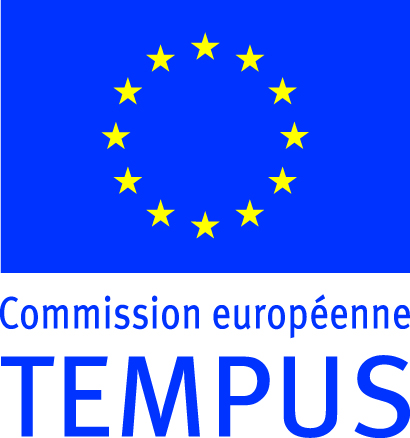 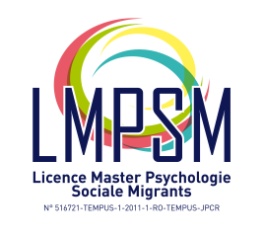 Степень: МагистрОбласть знаний:Профиль:Практический психологпсихологияУниверситет:Зав кафедрой:Григорова И.Р.Дата разработки:Декабрь2012Январь 2013Составители:Григорова И.Р.Андреев А.С.Капидинова С.Б.Сейдаметова С.И.Жихарева Л.В.Результаты обученияОписаниеЗнания- закономерности и механизмы  общей психологии- закономерности и механизмы  социальной психологии- методы психодиагностики- средства эффективной коммуникации и технологии психологии общения- гендерная психология- психология мышления- технологии психологии конфликтов и кризисов- методы и технологии этнической и кросскультурной психологии- методы и технологии психология социокультурной адаптации- методы групповой работы (тренинг, деловые и ролевые игры,     дискуссии)- методы и технологии  психотерапии и консультирования-  психология семьи- возрастная и педагогическая психология- психология личности- методы социально-психологической экспертизы в клинической психологии- психосоматикаСпецифические компетенцииC 1. быть способным к ранней диагностики психических дисфункций и расстройствС 2. быть способным к помощи в развитии социального и эмоционального интеллектаС 3. быть способным к помощи в развитии межкультурной сензитивностиС 4. быть способным к помощи в формировании адекватной самооценки, в повышении самоценности и ощущения самоэффективности и удовлетворенности жизньюС 5. быть способным к  индивидуальному и групповому консультированию (семейные отношения, детско-родительские отношения, трудовые отношения)С 6. быть способным к применению различных психотерапевтических техникС 7. соблюдение этических принципов консультированияС 8. быть способным к  коучу (персональный рост,  улучшение и совершенствование аспектов жизни по выбору клиента)С 9. быть способным к оказанию помощи в определении стратегии  жизненного пути и самоорганизации жизниС 10. быть способным к оказанию экстренной психологической помощи в ситуации кризисаС 11. быть способным к учёту этнических особенностей эмоциональных и поведенческих реакций детей, подростков и взрослых( связанные с различными формами дискриминации по этническому принципу, негативными этническими установками и стереотипами)С 12. быть способным к  пониманию культурных особенностей личности (этнических, конфессиональных, субкультурных)С 13. быть способным к  применению различных видов диагностических методикС 14. быть способным  к  владению  суггестивными и релаксационными техникамОбщие компетенцииС 15. быть способным к  межличностному общениюС 16. способность к поиску и использованию информацииС 17. быть способным  к пониманию  особенностей мультикультурного обществаС 18. быть способным работать в межкультурном контекстеС 19.  компьютерная грамотностьС 20. способность к анализу и синтезуС 21. лингвистическая и паралингвистическая компетентностьС 22. быть способным  определять цели профессионального и личностного развитиягодсеместрНазвание семестра (*)Наименования образовательных единиц (UE)1 годC1Теоретико-методологический раздел обще-профессиональной направленностиUE1. Теория и практика когнитивно - бихевиореальной терапииUE2. Психотерапия и консультирование UE3. Психология семьи и пар в культурном контекстеUE4. Статистические методы и математическое моделирование в психологическом исследованииUE5. Клиническая психологияUE6. Охрана труда в отрасли UE7. Физическая культура1 годC2Теоретико-методологический раздел специально- профессиональной направленностиUE8. Теория и практика психоаналитической психотерапииUE9. Возрастно-психологические особенности социализации и инокультурации личности UE10. Личность в культуре: норма и патологияUE 5. Клиническая психологияUE11. Практика UE12. Гражданская оборона UE13. Методика преподавания в высшей школе и Болонский процесс2 годC3Практическая направленность UE14. Теория и практика экзистенциально-гуманистической психотерапииUE15. Психосоматика UE16.Психологическое сопровождение развития личности (коуч)UE17.  Психология совладания в кроскультурном контекстеUE18. Психология терроризмаUE19. Интеллектуальная собственностьUE20. Иностранный язык UEОписание цели образовательной единицыМодулиКоэффициент (вес модуля, дисциплины)ECTSКурс (лекции)TPTLW студентов.ОбщийUE1 Теория и практика когнитивно - бихевиореальной терапииСформировать  у студентов компетенции, связанные с  применением основных методов когнитивно-бихевиоральной терапии в работе с мигрантами.1.Методология и особенности когнитивно-поведенческой терапии. Концепции А. Бека и А. Эллиса.  Ключевые понятия и теория психопаталогии. 2. Психотерапевтические отношения. Техники и методики когнитивно-бихевиоральнойтерапии. Особенности применения когнитивно-бихевиоральной терапии в работе с мигрантами.5UE2 Психотерапия и консультированиеЦель курса состоит в формировании у будущих специалистов системы понятий семейного консультирования и основ психотерапии, раскрытии задач консультирования, а также в освоении методологических, теоретических и методических основ построения психологического сопровождения семейной жизни.5UE3 Психология семьи и пар в культурном контекстеЦель курса состоит в формировании у будущих специалистов системы понятий семейного консультирования и основ психотерапии, раскрытии задач консультирования, а также в освоении методологических, теоретических и методических основ построения психологического сопровождения семейной жизни.Модуль 1  Семейные отношения в социо-культурном, этнопсихологическом, психолого-педагогическом, социально-психологическом контексте;Модуль 2   Средства  психологического консультирования и психотерапии супругов по различным проблемам семейной жизни.5UE4 Статистические методы и математическое моделирование в психологическом исследованииФормирование у будущего бакалавра психологапредставления об использовании статистических методов при обработке количественной информации, собранной в результате исследования; представления об идее каждого метода, алгоритме его реализации и выборе в зависимости от исследовательской ситуации; навыков практического использования статистических методов при решении практических задач с использованием программных системобработки количественной информации; навыков интерпретации полученных результатов.3UE5 Клиническая психологияЦелью освоения дисциплины является формирование у студентов теоретических и практических основклинической психологии, структуры современной клинической психологии, взаимосвязи развития теории и практики клинической психологии, ее прикладной значимости в решениивопросов медицины и других областей психологии:- психологической диагностике, прогнозированию изменений и динамики уровня развития и функционирования уровня развития познавательной и мотивационно-волевой сферы, самосознания, психомоторики, способностей, характера, темперамента, функциональных состояний, личностных черт иакцентуаций в норме и при психических отклонениях с целью гармонизациипсихического функционирования человека;- реализации базовых процедур анализа проблем человека, социализации индивида,профессиональной и образовательной деятельности, функционированию людей сограниченными возможностями, в том числе и при различных заболеваниях 1. Введение в клиническую психологию2. Характеристики основных разделов клинической психологии (специализаций) и перспективы их развития5UE6 Охрана труда в отрослиЦель изучения дисциплины  приобретение студентами знаний основ законодательства Украины, вопросов организации охраны труда в государстве и на предприятии, производственной санитарии, техники безопасности, пожаробезопасности, навыков практической деятельности в этой области и умение использовать эти знания в работе по специальности1UE7 Физическая культура1UEОписание цели образовательной единицыМодулиКоэффициент (вес модуля, дисциплины)ECTSКурс (лекции)TPTLW студентов.ОбщийUE8. Теория и практика психоаналитической психотерапииПодготовка  психологов для практической и исследовательской работы в области психоанализа и психодинамической психотерапии., дать студентам знания о современных концепциях и теориях психоанализа; дать студентам знания о преемственности психоаналитической терапии в других направлениях психологической работы1. Фрейдизм. Ортодоксальный психоанализ.2. Неофрейдизм. Современные психоаналитические теории. 3. Организация психоаналитической сессии. Составление контракта с пациентом4. Техники психоанализа. Структурное интервью и диагностика5.Психоанализ в работе других психотерапевтических направлений. Группанализ6.Супервизия. Балинтовские группы5UE9. Возрастно-психологические особенности социализации и инокультурации личности Способствовать формированию у студентов системы знаний о психологических  особенностях   социализации   детей   в   разных   культурах   для осуществления психологического и педагогического сопровождения процесса социализации обучающихся .1.   Культура   как   фактор   социального   развития.   Понятие   и   сущность   культуры. Основные подходы к дефиниции понятия “культура”. 2. Проблема культуры и личности. Формирования личности в разных культурах. Социализация, инкультурация, культурная трансмиссия. 3. Психология межэтнических отношений. Механизмы восприятия в межэтнических отношениях: особенности влияния на процесс социализации.4. Проблема этнических стереотипов: место роль в процессе социализации. Этнические стереотипы и механизм стереотипизации: особенности влияния на процесс социализации5UE10. Личность в культуре: норма и патологиясформировать у студентов компетенции, необходимые для успешного психологического взаимодействия с представителями различных культур.1.Психологические основы взаимодействия личности и культуры. Психологические механизмы влияния культуры и субкультуры на формирование личности и влияния личности на культуру и субкультуру. Понятие психической нормы и патологии и его связь с социокультурными ценностями, нормами и установками. Типичные психологические особенности социокультурных норм у наиболее часто встречающихся типов мигрантов.2.	Основы психологического взаимодействия с представителями различных культур и субкультур с учётом соответствия или несоответствия этих представителей культурным и субкультурным ценностям, нормам и установкам.5UE 5. Клиническая психологияЦелью освоения дисциплины является формирование у студентов теоретических и практических основклинической психологии, структуры современной клинической психологии, взаимосвязи развития теории и практики клинической психологии, ее прикладной значимости в решениивопросов медицины и других областей психологии:- психологической диагностике, прогнозированию изменений и динамики уровня развития и функционирования уровня развития познавательной и мотивационно-волевой сферы, самосознания, психомоторики, способностей, характера, темперамента, функциональных состояний, личностных черт иакцентуаций в норме и при психических отклонениях с целью гармонизациипсихического функционирования человека;- реализации базовых процедур анализа проблем человека, социализации индивида,профессиональной и образовательной деятельности, функционированию людей сограниченными возможностями, в том числе и при различных заболеваниях 1. Психологические проблемы аномального онтогенеза2. Типология нарушений психических процессов, свойств и состояний при разных видах патологии человека.3UE11. Практика Прохождениепрактик является частью цикла профессиональных дисциплин и входит всистему практической подготовки психологов. В ходе проведения практикстуденты знакомятся с реальными проблемами практической деятельностипсихологов, формируют навыки непосредственного взаимодействия с людьми,приобретают опыт психодиагностики, психологического сопровождения иконсультирования, формируют стратегии профессионального взаимодействия,учатся проводить научные или прикладные исследования5UE12. Гражданская оборона Целями изучения дисциплины -Гражданская оборона  являются:  познание обучаемыми законодательных и нормативных актов Украины;  формирование и развитие у обучаемых правового мышления, способностей практического использования юридических знаний при исполнении функциональных обязанностей;  овладение методологией самостоятельного анализа проблем правового развития Украины и зарубежных стран. Модуль 1 Гражданская оборона Украины в современных условиях.Модуль 2 Средства индивидуальной и коллективной защиты.1UE13. Методика преподавания в высшей школе и Болонский процессЦелями освоения дисциплины (модуля) «Методика преподавания в высшей школе Болонский процесс»является предоставление будущим научным работникам и преподавателям высшей школызнаний теоретических основ психолого-педагогической теории и педагогическогомастерства, управления учебно-воспитательным процессом для преподавания в высшейшколе.Модуль 1 Метологические основы психологииМодуль 2 Формы организации обучения в вузеМодуль 3 Современные методы обучения в высшей школе1UEОписание цели образовательной единицыМодулиКоэффициент (вес модуля, дисциплины)ECTSКурс (лекции)TPTLW студентов.ОбщийUE14. Теория и практика экзистенциально-гуманистической психотерапииЦель курса – сформировать у студентов компетенции, связанные с  применением основных методов экзистенциально-гуманистической терапии в работе с мигрантами.1.	Теоретические основы экзистенциально-гуманистических направлений психотерапии: основные понятия экзистенциализма, принципы терапии и основы их практического прменения.2.	Сходство и специфические особенности клиент-центрированной терапии К. Роджерса, экзистенциальной терапии и гештальт-терапии. Практическое применение основ экзистенциально-гуманистической терапии в работе с мигрантами.5UE15. Психосоматика Усвоение  студентами основных положений  и методов психосоматической медицины  в их приложении к задачам клинической психологии.Задачами дисциплины  являются:•формирование способности ориентироваться в современных отечественных и зарубежных  концепциях психосоматической медицины на основе накопленных массивов знаний; •изучение формирования психосоматических явлений в процессе индивидуального развития под  влияния социальных, культуральных и других факторов  в норме и патологии , •изучение психологических механизмов образования симптомов при психосоматических расстройствах и роль личностных факторов в этом процессе; •овладение умениями адекватно оценивать  и компетентно решать основные проблемы психосоматической медицины;•	изучение теоретических основ оказания психологической помощи и освоение навыков работы клинического психолога в психосоматической клинике, позволяющих профессионально участвовать в практической прикладной деятельности.1. Психологические исследования в клиникесоматических заболеваний2. Психологические аспекты проблемы телесности и интрацепции5UE16. Психологическое сопровождение развития личности (коуч)Цель курса:  Ознакомиться и овладеть различными формами работы психолога. Изучить внутриличностные механизмы развития личности и определить способы воздействия на них в системе психологической  деятельности. Сформировать у студентов представление об особенностях деятельности психолога.Модуль 1 Психологические механизмы формирования личностиМодуль 2 Профессиональная деятельность психологаМодуль 3 Психологическое сопровождение5UE17.  Психология совладания в кроскультурном контекстесформировать у студентов компетенции, необходимые для работы с мигрантами, находящимися в стрессовом состоянии или в состояниипост-травматического стрессового расстройства (ПТСР).1.	Психологические механизмы стресса и формирования пост-травматического стрессового расстройства (ПТСР). Диагностика ПТСР. Психологическая специфика наиболее часто встречающихся у мигрантов стрессовых ситуаций.2.Основы психологического взаимодействия с людьми, находящимися в стрессовом или пост- стрессовом состоянии. Способы их психологической поддержки и активизации ресурсов совладания.3UE18. Психология терроризмаРазвитие компетентности в сфере психологии терроризма 1. Детерминанты и виды терроризма. Психологическая мотивация террористов. Психологические особенности террористов.2. Тенденции в развитии терроризма в современных условиях. Спецтерроризм.. Пути преодоления терроризма.3. Психология толпы. Массовые беспорядки. Прогнозирование и преодоление массовых беспорядков.5UE19. Интеллектуальная собственностьЦель дисциплины состоит в изучении  основных фундаментальными положений права относительно объектов интеллектуальной собственности1. Понятие интеллектуальной собственности и её роль в  развитии общества.  Система интеллектуальной собственности.2. Основы системы правовой охраны и защиты интеллекту-альной собственности. Коммерциализация объектов интеллектуальной собственности.1UE20. Иностранный язык • формирование иноязычной коммуникативной компетенции для решения социально-коммуникативныхзадач в различных областях бытовой, культурной, профессиональной и научной деятельности, при общении сзарубежными партнерами;• повышение исходного уровня владения иностранным языком, достигнутого на предыдущей ступениобразования, уровня учебной автономии, способности к самообразованию;• развитие когнитивных и исследовательских умений, развитие информационной культуры;• приобщение к культуре страны/стран изучаемого языка и включение обучающихся в диалог культур;• воспитание толерантности и уважения к духовным ценностям разных стран и народов.Иностранный язык в профессиональной деятельности и профессиональной коммуникации 1C1C2C3C4C5C6C7C8С9С10С11С12С13С14С15С16С17С18С19С20С21С22UE1+++++++++++UE2+++++++++++UE3+++UE4++UE5++++UE6UE7UE8+++++++++++UE9++++UE10+++++++++UE11++++++++++++++++++++++UE12UE13UE14++++++++++++UE15++++++++++UE16+++++++++++++UE17+++++++++++UE18+++UE19UE20+Распределение баллов за реферат Распределение баллов за реферат ПараметрыБаллыРеферат оформлен согласно требованиям, тема изложена в полном объеме, выделена собственная точка зрения по обозначенной проблемне, на защите реферата студент демонстрирует отличное владение материалом 5Реферат оформлен оформлен согласно требованиям, тема изложена в полном объеме, на защите реферата студент демонстрирует хороше владение материалом.4Реферат оформлен с незначительным нарушением требований либо тема изложенна неполностью, на защите реферата студент демонстрирует хороше владение материалом.3Реферат оформлен  с незначительным нарушением требований либо тема изложенна неполностью, на защите реферата студент демонстрирует удовлетворительное владение материалом.2Реферат оформлен с нарушением требований, тема не раскрыта , на защите реферата студент демонстрирует удовлетворительное владение материалом.1Реферат оформлен с значительными нарушениями требований, тема не раскрыта, на защите реферата студент демонстрирует неудовлитворительное владение материалом. 0По 100 бальной шкале По  шкале ECTSПо национальной шкале90-100A5 (отлично)80-89B4 (хорошо)75-79C4 (хорошо)70-74D3 (удовлетворительно)60-69E3 (удовлитворительно)35-59FX2 (не удовлетворительно)С возможностью пересдачи1-34F2 (не удовлетворительно)С обязательным повторение курсаТестыРеферат+сообщение Ответы на занятии50  -  6020  -  200   -   20Всего: 70 - 100По 100 бальной шкале По  шкале ECTSПо национальной шкале90-100A5 (отлично)80-89B4 (хорошо)75-79C4 (хорошо)70-74D3 (удовлетворительно)60-69E3 (удовлитворительно)35-59FX2 (не удовлетворительно)С возможностью пересдачи1-34F2 (не удовлетворительно)С обязательным повторение курсаНабранныебаллы<5051-6061-6768-8468-8485-9394-100Зачет\незачетНезачетНезачетЗачетЗачетЗачетЗачетЗачетОценка пошкале ECTSFFДДСВА№Виды учебной деятельности студентовВесовые коэффициенты, %1Посещаемость232.Все учебные работы (в том числе зачет)77Сумма100Баллы  БРСИтоговая оценка86 - 100569 - 85451 - 6830 - 50251 - 100зачетНабранныебаллы<5051-6061-6768-8468-8485-9394-100Зачет\незачетНезачетНезачетЗачетЗачетЗачетЗачетЗачетОценка пошкале ECTSFFДДСВАВиды контроляФормы контроляТекущийУстные опросы, письменные Аналитические работы, творческие разработки на основе изученного материалаПромежуточныйТестовые задания. Коллоквиум.ИтоговыйЭкзамен№Вид контроля успеваемостиБаллыMax кол-вобаллов за семестр1 Контроль за посещением учебныхзанятий0,192Работа на семинарских занятиях0-3144Контрольная работа0-5255Самостоятельная работа0-1146Творческое задание0-525Набранныебаллы<5051-6061-6768-8468-8485-9394-100Зачет\незачетНезачетНезачетЗачетЗачетЗачетЗачетЗачетОценка пошкале ECTSFFДДСВАРаспределение баллов за реферат Распределение баллов за реферат ПараметрыБаллыРеферат оформлен согласно требованиям, тема изложена в полном объеме, выделена собственная точка зрения по обозначенной проблемне, на защите реферата студент демонстрирует отличное владение материалом 5Реферат оформлен оформлен согласно требованиям, тема изложена в полном объеме, на защите реферата студент демонстрирует хороше владение материалом.4Реферат оформлен с незначительным нарушением требований либо тема изложенна неполностью, на защите реферата студент демонстрирует хороше владение материалом.3Реферат оформлен  с незначительным нарушением требований либо тема изложенна неполностью, на защите реферата студент демонстрирует удовлетворительное владение материалом.2Реферат оформлен с нарушением требований, тема не раскрыта , на защите реферата студент демонстрирует удовлетворительное владение материалом.1Реферат оформлен с значительными нарушениями требований, тема не раскрыта, на защите реферата студент демонстрирует неудовлитворительное владение материалом. 0По 100 бальной шкале По  шкале ECTSПо национальной шкале90-100A5 (отлично)80-89B4 (хорошо)75-79C4 (хорошо)70-74D3 (удовлетворительно)60-69E3 (удовлитворительно)35-59FX2 (не удовлетворительно)С возможностью пересдачи1-34F2 (не удовлетворительно)С обязательным повторение курсаНабранныебаллы<5051-6061-6768-8468-8485-9394-100Зачет\незачетНезачетНезачетЗачетЗачетЗачетЗачетЗачетОценка пошкале ECTSFFДДСВАНабранныебаллы<5051-6061-6768-8468-8485-9394-100Зачет\незачетНезачетНезачетЗачетЗачетЗачетЗачетЗачетОценка пошкале ECTSFFДДСВАНабранныебаллы<5051-6061-6768-8468-8485-9394-100Зачет\незачетНезачетНезачетЗачетЗачетЗачетЗачетЗачетОценка пошкале ECTSFFДДСВАПо 100 бальной шкале По  шкале ECTSПо национальной шкале90-100A5 (отлично)80-89B4 (хорошо)75-79C4 (хорошо)70-74D3 (удовлетворительно)60-69E3 (удовлитворительно)35-59FX2 (не удовлетворительно)С возможностью пересдачи1-34F2 (не удовлетворительно)С обязательным повторение курсаНабранныебаллы<5051-6061-6768-8468-8485-9394-100Зачет\незачетНезачетНезачетЗачетЗачетЗачетЗачетЗачетОценка пошкале ECTSFFДДСВАUEОтветственный за UEУниверситет, который проводит обучение по UEГригорова ИринаРВУЗ КИПУАндреев АлександрРВУЗ КИПУСейдаметова  СевильРВУЗ КИПУЖихарева ЛилияРВУЗ КИПУКапидинова СусаннаРВУЗ КИПУФИОУниверситетНаименование преподаваемыхдисциплин ВСЕ ДИЦИПЛИНЫ КОТОРЫЕ ВЕДЕТ ЭТОТ ПРЕПОДАВАТЕЛЬ ВНЕ ПРОЕКТАКоличество часов по дисциплине Наименование UEФИОУниверситетНаименование преподаваемыхдисциплинКоличество часов по дисциплине Наименование UEБересневаГанзин УниверситетыРоль в реализации образовательной программыКолледжиРоль в реализации образовательной программыПредприятияРоль в реализации образовательной программыУчрежденияАдреса